OBRAZAC DOKAZA- IZJAVA O PRIHVAĆANJU ODREDBI DOKUMENTACIJE ZA NADMETANJEIZJAVA Ja,_________________________ iz ________________,osobna iskaznica broj________________	(ime i prezime)	(mjesto)i ja, _______________________ iz ________________, osobna iskaznica broj _________________	(ime i prezime)	(mjesto)kao osobaovlaštena po zakonu za zastupanje gospodarskog subjekta ________________________________________________________________________________________________________(naziv gospodarskog subjekta)pod materijalnom i kaznenom odgovornošću izjavljujem da su nam poznate odredbe dokumentacije za nadmetanje u predmetnom postupku nabave usluga upravljanja projektom i administracije, naručitelja PANA d.o.o., da ih u cijelosti prihvaćamo, te da ćemo predmet nabave isporučiti u skladu s navedenim odredbama.	Za gospodarski subjekt:	______________________________	ime i prezime ovlaštene osobe gospodarskog subjekta	______________________________	potpis	______________________________	ime i prezime ovlaštene osobe gospodarskog subjekta					Datum: ___.___.2017.	______________________________							potpis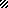 